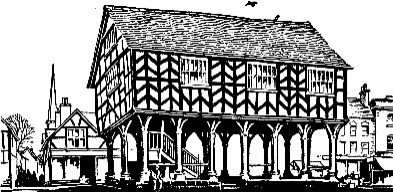 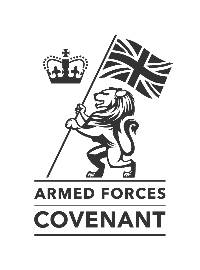 15 July 2022To:  	Councillors Howells, Hughes, Manns & Morris (Chair)Non-Councillors: Peter Ascott, Griff Holliday, Lynette Loader, Susie McKechnie & Christine Tustin  Dear MemberYou are invited to attend a meeting of the Events Working Party on Thursday, 21 July 2022 at 10.00am at Ledbury Funeral Services (Co-op), Hawcutt Houes, Bye Street, Ledbury, for the purpose of transacting the business below.Yours faithfullyAngela PriceTown ClerkFILMING AND RECORDING OF COUNCIL MEETINGSMembers of the public are permitted to film or record meetings to which they are permitted access, in a non-disruptive manner. Whilst those attending meetings are deemed to have consented to the filming, recording or broadcasting of meetings, those exercising the rights to film, record and broadcast must respect the rights of other people attending under the Data Protection Act 1998.A G E N D AApologies for absence2.	Declarations of Interests	To receive any declarations of interest and written requests for dispensations.(Members are invited to declare disclosable pecuniary interests and other interests in items on the agenda as required by the Ledbury Town Council Code of Conduct for Members and by the Localism Act 2011)(Note: Members seeking advice on this item are asked to contact the Monitoring officer at least 72 hours prior to the meeting)3.	Terms of Reference	(Pages 69 - 70)4.	Election of non-council members to the Events Working Party5.	To approve and sign the minutes of a meeting of the Events Working Party	held on Wednesday, 29 June 2022	(Pages 71 - 75)6.	Heritage Open Days	(Verbal)7.	Poetry Festival, including Ledbury Celebration Day	Feedback	(Verbal)8.	October Fair	(Verbal)9.	Christmas Lights Switch-on Event	(Verbal)10.	Calendar of Events	(To Follow)11.	Date of Next MeetingThe date of the next Events Working Party meeting to be held on Thursday, 18 August 2022, at 10.00am, at Ledbury Town Council offices. 